	Aanvraagformulier individuele certificaten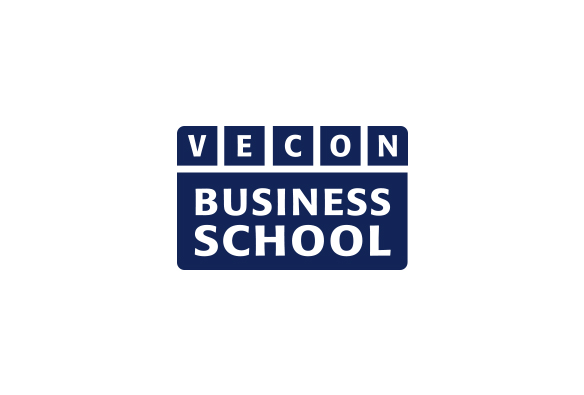 Naam school en vestiging:Schooltype:Soort bestand: we kiezen voor …….A. We willen graag een digitaal bestand voor het certificaat waarop cijfers kunnen worden ingevuld.OfB. We willen graag een digitaal bestand voor het certificaat zonder de optie dat cijfers kunnen worden ingevuld.We verwachten ongeveer …….. leerlingcertificaten uit te reiken.Naam van de aanvrager:E-mailadres van de aanvrager:Datum:Graag het aanvraagformulier verzenden met ontvangstbevestiging!De digitale kopie van de uitgereikte certificaten wordt verstuurd naar: pr@veconbusinessschool.nl.